Vacuum-Type Power BoosterMeets ASE Task:  (A5-E-3) P-1 Inspect vacuum-type power booster unit for vacuum leaks; inspect the check valve for proper operation; determine needed action. Name _______________________________   Date ___________  Time on Task __________Make/Model/Year _________________   VIN ________________   Evaluation:   4    3    2    1                      _____  1.  Check service information for the recommended procedures to follow to determine if 	     a vacuum-type power brake booster has a vacuum leak.	_________________________________________________________________	_________________________________________________________________	______________________________________________________________________  2.  Most vacuum-type power boosters should be capable of supplying 3 or more assisted      stops with the engine off.  How many were found?    _______________  3.  Most vehicle manufacturers specify checking for leaks both around the outside (under      the hood), as well as in the valve area under the instrument panel.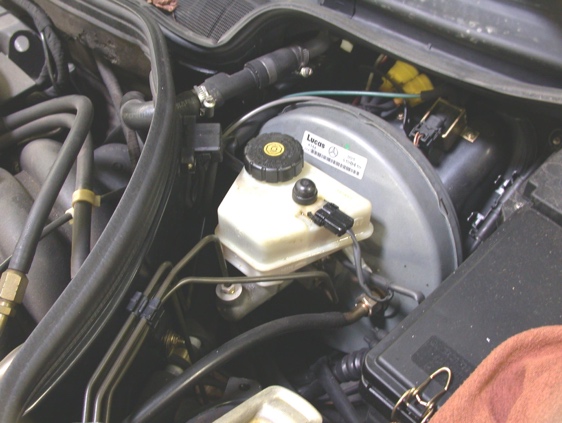 	Under hood:		____  OK    ____  NOT OK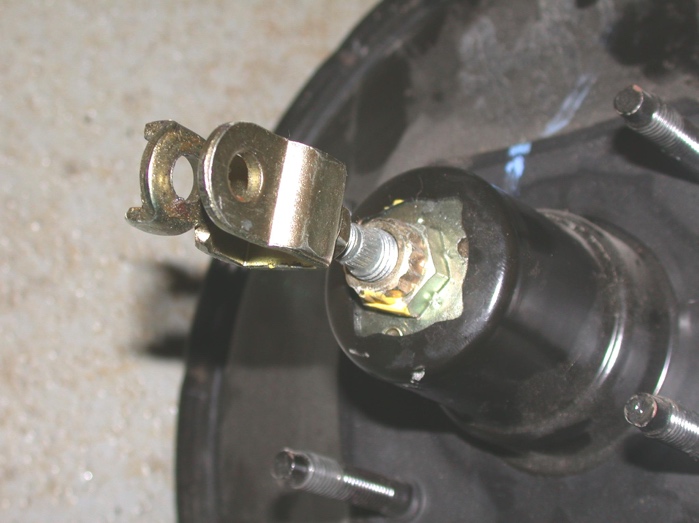 Valve area:		____  OK    ____  NOT OK_____  4.  Based on the test results, what is the needed action?  __________________________		__________________________________________________________________